П О С Т А Н О В Л Е Н И ЕГУБЕРНАТОРА  КАМЧАТСКОГО КРАЯ             г. Петропавловск-КамчатскийВ соответствии с приказом Минприроды России от 24.07.2020 № 477 «Об утверждении Правил охоты», согласование Федеральной Службы по надзору 
в сфере природопользования от 01.03.2021 № АА-10-05-27/5767ПОСТАНОВЛЯЮ:1. Внести в постановление Губернатора Камчатского края от 12.04.2013     № 50 «Об определении видов разрешенной охоты и параметров осуществления охоты в охотничьих угодьях на территории Камчатского края, за исключением особо охраняемых природных территорий федерального значения» следующие изменения:1) в вводной части (преамбуле) слова «приказом Минприроды России от 16.11.2010 № 512 «Об утверждении Правил охоты» заменить на слова «приказом Министерства природных ресурсов и экологии Российской Федерации от 24.07.2020 № 477 «Об утверждении Правил охоты»;2) приложение 2 изложить в редакции согласно приложению.2. Настоящее постановление вступает в силу через 10 дней после дня его официального опубликования и распространяется на правоотношения, возникшие с 1 января 2021 года.Губернатор Камчатского края                                                                   В.В. СолодовПриложениек постановлению ГубернатораКамчатского краяот ___.___.20___ № ____«Приложение 2к постановлению ГубернатораКамчатского краяот 12.04.2013 № 50Параметры осуществления охоты в охотничьих угодьях на территории Камчатского края, за исключением особо охраняемых природных территорий федерального значения 1. Сроки охоты на лося:1) все половозрастные группы – с 15 сентября по 20 декабря;2) взрослые самцы – с 01 сентября по 30 сентября.2. Сроки охоты на снежного барана – с 01 августа по 15 октября.3. Сроки охоты на бурого медведя:1) с 11 апреля по 10 июня;2) с 01 августа по 20 декабря.4. Сроки охоты на бурого медведя с метательным стрелковым оружием, не имеющим механизмов фиксации упругих элементов в напряженном состоянии (лук) – с 11 апреля по 10 июня и с 01 августа по 20 декабря.5. Сроки охоты на пушных животных:1) сурок камчатский, суслик длиннохвостый (камчатский) – с 20 августа по 30 сентября;2) заяц-беляк, лисица, песец, волк – с 01 октября по 28(29) февраля;3) выдра, ондатра – с 25 октября по 28(29) февраля;4) белка обыкновенная, горностай, ласка, норка американская, росомаха, рысь, соболь – с 01 ноября по 28(29) февраля.6. Сроки весенней охоты на пернатую дичь:1) на водоплавающую дичь (гуси, селезни уток): а) в охотничьих угодьях, расположенных в границах Быстринского (охотничьи угодья № 1 «Кекукский», № 2 «Текловаямский», № 3 «Рыбный», № 4 «Чабинский», № 5 «Верхнетихой», № 6 «Янпатский», № 10 «Алней»), Усть-Большерецкого (к югу от русел рек Большая - Плотникова) районов Камчатского края – с четвертой субботы апреля продолжительностью 10 календарных дней;б) в охотничьих угодьях, расположенных в границах Алеутского, Быстринского (охотничьи угодья № 9 «Быстринский», № 11 «Скара», № 12 «Уксичанский», № 13 «Тополовский», № 16 «Романовский», № 17 «Рассошинский», 
№ 18 «Сопочный», № 19 «Сухарики», № 20 «Тваянский», № 21 «Ичинский», 
№ 22 «Семеновский», № 23 «Кимитинский», № 25 «Облуковинское», № 28 «Андриановский», № 29 «Копылье»), Елизовского, Мильковского, Соболевского, Усть-Большерецкого (к северу от русел рек Большая - Плотникова), Усть-Камчатского (юго-западнее р. Двухюрточная, включая охотничьи угодья № 14 «Белая», № 26 «Левая Половинная», № 28 «Правая Половиная-Крюки», № 29 «Крерук», № 30 «Чаша», № 31 «Кахтун», № 32 «Фомкин», № 42 «Крапивинский», 
№ 45 «Западный»), Карагинского (севернее водораздела рек Кичига-Паклаваям, Кичига-Сигаиэктап, включая охотничьи угодья № 1 «Паклаваям», № 17 «Кичигинский», № 18 «Валоваямский», № 19 «Охотский», № 20 «Парапольское», Тигильского (южнее границы речного бассейна реки Тигиль) районов Камчатского края – с 01 мая по 10 мая; в) в охотничьих угодьях, расположенных в границах Карагинского (южнее водораздела рек Кичига-Паклаваям, Кичига-Сигаиэктап, включая охотничьи угодья № 2 «Тымлат», № 3 «Карага», № 4 «Макаровка», № 5 «Карагинское», 
№ 7 «Рысь», № 8 «Ука», № 9 «Селинг», № 11 «Маламваям», № 12 «Ольховый», № 13 «Озерновский», № 15 «Ивашкинский», № 16 «Дранкинский», № 22 «Ивашкинский – Приморский», № 23 «Карагинский остров», № 24 «Лагуна Казарок») районов Камчатского края – с 14 мая по 23 мая;г) в охотничьих угодьях, расположенных в границах Усть-Камчатского (восточнее р. Двухюрточная, включая охотничьи угодья № 1 «Еловые дали», 
№ 2 «Кура», № 4 «Озерная», № 5 «Левая», № 10 «Юрьевский», № 11 «Алтын», № 12 «Верхняя Двухюрточная», № 13 «Харчинский», № 16 «Каменское», № 17 «Листвяги», № 18 «Ильчинец», № 19 «Новиковский», № 20 «Радуга», № 21 «Халница», № 23 «Столбовое», № 25 «Култучный», № 33 «Хапица», № 35 «Ажабачье», № 36 «Шубертовский», № 37 «Пятая», № 38 «Быстрая», № 39 «Андриановка», № 40 «Сторож», № 41 «Чажма», № 43 «Ключевской», № 46 «Восточный») районов Камчатского края – с 05 мая по 14 мая;д) в охотничьих угодьях Олюторского, Пенжинского, Тигильского (речной бассейн реки Тигиль и территория севернее границы речного бассейна реки Тигиль) районов Камчатского края – с 08 мая по 17 мая;е) в охотничьих угодьях, расположенных в границах Усть-Камчатского (охотничье угодье № 44 «Озеро Нерпичье») района Камчатского края – со второй субботы мая продолжительностью 10 календарных дней.2) на глухаря (самцов каменного глухаря) – со второй субботы мая продолжительностью 10 календарных дней.3) на селезней уток с использованием живых подсадных (манных) уток – со второй субботы апреля по 17 мая.7. Иные сроки охоты на пернатую дичь:1) на водоплавающую дичь (гуси, утки) – с первой субботы сентября сроком на 90 дней;2) на боровую дичь (глухари, белая и тундряная куропатки) – с четвертой субботы августа по 28 (29) февраля;3) сроки охоты на болотно-луговую дичь (бекасы, турухтан, тулес, улиты, большой веретенник, средний кроншнеп, мородунка, камнешарка) – в период 
с третьей субботы августа сроком на 90 дней;8. Сроки охоты на пернатую дичь с подружейными собаками (островными и континентальными легавыми собаками, ретриверами, спаниелями), имеющими справку или свидетельство о происхождении:1) на болотно-луговую дичь (бекасы, турухтан, тулес, улиты, большой веретенник, средний кроншнеп, мородунка, камнешарка) – в период со второй субботы августа сроком на 120 дней;2)  на боровую дичь (глухари, белая и тундряная куропатки) – в период 
с четвертой субботы августа по 28 (29) февраля;3) на водоплавающую дичь (гуси, утки) – в период с первой субботы сентября по 31 декабря.9. Запрещается:1) применение петель для добычи копытных животных, медведей, пушных животных, пернатой дичи, за исключением применения петель для отлова волка (петлями, изготовленными из многожильного металлического троса диаметром не более 4 миллиметров и общей длиной троса не более 150 сантиметров) 
и зайца-беляка (петлями, изготовленными из одножильной металлической проволоки диаметром не более 1,1 миллиметра и общей длиной проволоки не более 150 сантиметров) в случае осуществления промысловой охоты и охоты в целях регулирования численности охотничьих ресурсов на территории Камчатского края и осуществления любительской и спортивной охоты на территории Корякского округа, способами, которые исключают причинение вреда другим объектам животного мира; 2) применение любых световых устройств, тепловизоров, приборов ночного видения для добычи копытных животных, медведей, пушных животных, за исключением случаев добычи копытных животных и медведей в темное время суток с вышек, расположенных на высоте не менее двух метров над уровнем земли, добычи волка, а также случаев использования световых устройств для добора раненых копытных животных, медведей, волка, лисицы и охоты в целях регулирования их численности; 3) охота в условиях особого противопожарного режима, введенного органами местного самоуправления муниципальных образований в Камчатском края, предусматривающего запрет на посещение лесов гражданами, и при объявлении режима чрезвычайной ситуации, связанного с обеспечением пожарной безопасности, по согласованию с уполномоченным федеральным органом исполнительной власти.Пояснительная запискак проекту постановления Губернатора Камчатского краяО внесении изменений в постановление Губернатора Камчатского края от 12.04.2013 № 50 «Об определении видов разрешенной охоты и параметров осуществления охоты в охотничьих угодьях на территории Камчатского края, за исключением особо охраняемых природных территорий федерального значения».Настоящий проект постановления разработан в соответствии со статьями 6 и 21 Федерального закона от 24.04.1995 № 52-ФЗ «О животном мире», частью 5 статьи 23  Федерального закона от 24.07.2009 № 209-ФЗ «Об охоте и о сохранении охотничьих ресурсов и о внесении изменений в отдельные законодательные акты Российской Федерации», постановлением Правительства Камчатского края от 12.04.2011 № 137-П «Об утверждении Положения о Министерстве природных ресурсов и экологии Камчатского края», в целях сохранения и рационального использования охотничьих ресурсов и среды их обитания.Изменения фактически представляют собой новые параметры охоты, поскольку Минприроды России утвердило новые правила охоты – приказ Минприроды России от 24.07.2020 № 477 «Об утверждении правил охоты» (далее – Правила охоты), вступившие в силу с 1 января 2021 года. В соответствии с Законом Об охоте, пунктом 16 Правил охоты, высшее должностное лицо субъекта Российской Федерации (руководитель высшего исполнительного органа государственной власти субъекта Российской Федерации) определяет виды разрешенной охоты и параметры осуществления охоты в соответствующих охотничьих угодьях, предусмотренные статьями 12, 22, 23 Закона Об охоте. Издано соответствующее постановление Губернатора Камчатского края от 12.04.2013 № 50 «Об определении видов разрешенной охоты и параметров осуществления охоты в охотничьих угодьях на территории Камчатского края, за исключением особо охраняемых природных территорий федерального значения». Задачей правового регулирования является приведение региональных параметров охоты в соответствие с изменившимися федеральными требованиями. При подготовке проекта постановления учтены действующие нормативные правовые акты, регулирующие отношения в области охоты и сохранения охотничьих ресурсов, ведомственные материалы Министерства, включающие рекомендации КФ ФГБУН ТИГ ДВО РАН по рациональному использованию охотничьих ресурсов, а также консультации с членами Общественного совета по охоте при Агентстве лесного хозяйства и охраны животного мира Камчатского края, явившимся вплоть по 31.12.2020 уполномоченным органом исполнительной власти Камчатского края по исполнению делегированных полномочий (прим. – в указанном Совете состоят специалисты – охотоведы, получившие образование в Иркутском и Кировском высших учебных заведениях, проект постановления одобрен на заседании Общественного совета протоколом от 25.12.2020 № 3/20), Администрациями муниципальных районов (включая поступившие на текущую дату согласования и предложения Администрации Пенжинского МР от 04.12.2020 № 2868, Главы Елизовского МР от 02.10.2020 № 4282, Главы городского округа «поселок Палана» от 07.10.2020 № 3260/01-16-57, Главы Усть-Камчатского МР от 27.11.2020 № 6002, Главы Карагинского МР от 25.11.2020 № 4228, согласование ВрИП Главы МР «Тигильский муниципальный район» С.В. Селиванова от 25.11.2020 № 02-17), охотпользователями.В частности, (в сравнении с действующей на территории Камчатского края в настоящее время редакцией параметров охоты):1) по срокам охоты на лосей: федеральными Правилами охоты предусмотрен общий срок окончания охоты на лосей – 10 января. Предлагаемые сроки охоты на все половозрастные группы на территории Камчатского края до 20 декабря обусловлены с учетом ранее принятых решений профильного комитета Законодательного Собрания Камчатского края. Следует отметить, что установленный ранее срок закрытия охоты на лосей на все половозрастные группы на территории Камчатского края до 15 декабря существенно снизил успешность охоты, не позволил ряду охотпользователей реализовать «мясные» разрешения, повлиял на эффективность осуществления уполномоченными органами реализации переданных полномочий в сфере охоты. Рекомендованные КФ ТИГ ДВО РАН сроки охоты по результатам авиаучета лосей (НИР «Определение современного состояния численности и размещения копытных животных (лось) на территории Камчатского края» до 24 декабря. Сроки открытия охоты на лосей на все половозрастные группы с 15 сентября вводятся с учетом новой редакции Правил охоты. Основание – приложение 1 к Правилам охоты;2) сроки охоты на снежного барана оставлены без изменений - с 01 августа по 15 октября (ранее ограничения устанавливались в силу лавиноопасной ситуации в горных районах на все территории региона); предполагается введение запретов по территориям (на юге полуострова) в виде отдельного постановления Правительства Камчатского края;3) по срокам охоты на бурого медведя: существенно увеличены сроки весенней охоты на бурого медведя - с 11 апреля по 10 июня. Осенняя охота на бурого медведя на территории Камчатского края традиционно начиналась с 20 августа, что было предметом обсуждения на общественном совете по охоте и было поддержано общественностью и научными сотрудниками Камчатского филиала ТИГ ДВО РАН (протокол заседания от 21.02.2013 №2) и было закреплено в первоначальной редакции постановления Губернатора Камчатского края от 12.04.2013 № 50.  Вместе с тем увеличены сроки охоты в зимний период – до 20 декабря. С учетом ранее сложившейся на территории Камчатского края практики осуществления государственного охотничьего надзора и ранее выработанных научными рекомендациями, срок окончания охоты на бурого медведя в зимний период должен совпадать со сроками окончания охоты на лосей. Основание: приложение 2 к Правилам охоты, п. 26 Правил охоты. Сроки охоты на медведя существенно увеличены (начало с 1 августа), что обусловлено как ростом его численности (как следствие, возрастающее число конфликтных ситуаций «человек-медведь»), так и поступившими в адрес Агентства рекомендациями и мнениями экспертов (высказанные на заседании Общественного совета научных сотрудников Камчатского филиала ТИГ ДВО РАН, предложения НП «Ассоциация Камчатских охотпользователей» от 16.08.2019 № 15 и ряда общественных организаций и охотпользователей); 4) в соответствии Правилами охоты (в отличии от ранее действовавших) допускается охота с применением луков применение луков (ранее на территории Российской Федерации. По результатам проведенных консультаций с Общественным советом по охоте, администрациями муниципальных районов и общественностью (информация о проведении обсуждений Параметров охоты размещалась в сентябре 2020 года на официальном сайте исполнительных органов государственной власти Камчатского края, в социальных сетях - инстаграм), проект постановления допускает охоту с луком, но только при охоте на бурого медведя, что отражено отдельным пунктом. Основание: п. 18 Правил охоты; 5) по срокам охоты на пушных зверей: в соответствии с ранее поступившими в адрес Агентства рекомендациями Росприроднадзора от 10.04.2020 № АА-10-05-27/11375 определен единый срок охоты на соболя, горностая, ласку на все территории края. Определение сроков охоты в части ограничения срока открытия охоты на пушных зверей (начало с 1 ноября) обусловлено качеством меха и необходимостью сохранения воспроизводственного потенциала популяции пушных видов животных в связи с особенностями периода размножения (наличия латентной стадии беременности) и учитывает прежние выводы и рекомендации камчатских ученых, закрепленные в ранее действовавшем постановлении Администрации Камчатской области от 31.10.1996 № 269 «О Правилах производства охоты на территории Камчатской области», а также в ежегодно выполняемых для нужд Агентства научно-исследовательских работах по мониторингу охотничьих ресурсов и рекомендациях по рациональному использованию к предстоящему сезону охоты, в частности:  «Отчет Камчатского филиала ТИГ ДВО РАН «Мониторинг охотничьих ресурсов (соболь, речная выдра, рысь, росомаха, глухарь) в Камчатском крае и рекомендации по их рациональному использованию в сезон 2019/2020 г.» (стр.17). Указанные рекомендации направлены на сокращение сроков охоты на соболя до 1 февраля. Поскольку приложение 3 к Правилам охоты устанавливает требование в части продолжительности охоты не менее 120 дней, Агентством предполагается подготовка отдельного проекта нормативного правового акта по введению ограничений и запретов охоты в части охоты на соболя, горностая и ласку на всей территории Камчатского края, полностью исключив из разрешенных сроков охоты месяц февраль, а также запрет охоты на сурков в южной части Камчатского края.В отношении остальных видов пушных зверей сроки охоты, в целом, без существенных изменений.6) по срокам охоты на пернатую дичь: изменения вносятся в полном соответствии с компетенцией, предусмотренной п. 46 Правил охоты. В предлагаемой редакции изменения вносятся с учетом поступивших предложений по вопросам изменения сроков весенней охоты на пернатую дичь от следующих охотпользователей: НП «Ассоциация Камчатских охотпользователей» от 16.08.2019 № 15 и от 25.12.2019 № 32, ОО «Паланское общество охотников и рыболовов» от 20.12.2019 № 31, обращение Главы Карагинского муниципального района. При этом, согласно протоколу заседания Общественного совета по охоте от 25.12.2019 № 4/19. Традиционно, за весь обозримый период (25 последних лет), весенняя охота на пернатую дичь на территории Камчатского края открывалась условно в три срока - для «южных», «центральных» и «северных» территорий, что обусловлено существенным различием и климатическими особенностями территории Камчатского края, вытянутой в меридиальном направлении. Так, актуальными датами открытия весенней охоты, приуроченному к датам начала массовых миграций водоплавающей дичи, для южных районов Усть-Большерецкого района следует признать 3 декаду апреля, для других районов в южной и центральной частях полуострова – с 1 мая, для многих районов Корякского округа – с 8 мая, для восточной части Усть-Камчатского и Карагинского районов – с 12 мая, а для южной части Тигильского района и северной части Карагинского (район Парапольского дола) – с 1 мая. Представленные в проекте сроки весенней охоты с разбивкой по территориям (с указанием муниципальных районов) получены по результатам проведенных Агентством за более чем 10-летний период (2009- 2020) длительных консультаций с охотпользователями и главами районных муниципальных образований. Вопросы опредеелния сроков на территории Карагинского, Тигильского, Усть-Большерецкого и Усть-Камчатского район также были рассмотрены как на заседаниях Общественного совета по охоте, так и персональных консультаций с членами и экспертами Общественного совета и поддержан ведущим орнитологом Камчатки – научным сотрудником КФ ТИГ ДВО РАН Герасимовым Ю.Н., которым, в частности выполнены следующие научно-исследовательские работы по договорам с Агентством (наименование, месяц, год предоставления КФ ТИГ ДВО РАН в адрес Агентства отчета): «Учет водных и околоводных птиц Камчатки» (август 2013, август 2014), «Определение современного состояния зимующих птиц Камчатки» (декабрь 2012, декабрь 2015), «Учет водных и околоводных птиц в периоды сезонных миграций и гнездования на Камчатке» (май 2011, сентябрь 2016, ноябрь 2016), «Определение современного состояния (распространение, численность) птиц, включенных в Красную книгу Российской Федерации и (или) Красную книгу Камчатского края» (декабрь 2017, ноябрь 2018, август 2019).Охота на селезней уток с использованием живых подсадных (манных) уток предусмотрена п.п. 47, 48 Правил охоты; отдельные сроки охоты на турпанов (п. 50 Правил охоты) не устанавливались; 7) в части установления иных сроков охоты на пернатую дичь проектом предусмотрено оставить открытие охоты на все виды дичи без изменений с учетом предложений некоммерческих организаций – регионального, районных и местных Обществ охотников и рыболовов. Основание: п 51 Правил охоты. Изменения коснутся сроков окончания летне-осенней и осенне-зимней охоты на водоплавающую и болотно-луговую дичь – не менее 90 дней (п.п. 51.1, 53.3 Правил охоты); 8) по результатам продолжительных консультаций с охотпользователями в сравнении с предыдущими годами изменены сроки охоты на пернатую дичь с подружейными собаками – более поздние сроки окончания охоты, предусмотренные пунктами 54.1 – 54.3 Правил охоты установленной продолжительностью, но в общие сроки открытия охоты, за исключением охоты на болотно-луговую дичь (открытие предусмотрено на неделю ранее общих сроков открытия охоты);9) на территории края установлен запрет на применение петель, за исключением случаев, предусмотренных п. 39 Правил охоты; также, на основании п. 62.9 Правил охоты регламентировано применение световых устройств, тепловизоров, приборов ночного видения; запрет охоты в условиях особого противопожарного режима оставлен без изменений.В соответствии с постановлением Правительства Камчатского края от 06.06.2013 № 233-П, по результатам предварительной оценки принято решение о проведении углубленной оценки и публичных консультаций проекта НПА, имеющего высокую степень РВ. Проект постановления содержит положения, частично изменяющие ранее предусмотренные ограничения в сфере предпринимательской и инвестиционной деятельности. Проект в ранней редакции размещался на официальном сайте http://regulation.gov.ru/ для проведения углубленной оценки. Получено соответствующее положительное заключение об оценке регулирующего воздействия от 05.03.2020 № 38/22 (исх. Агентства инвестиций и предпринимательства Камчатского края № 38.03-643).  В связи с существенными дополнениями проекта по основаниям, предусмотренным приказом Минприроды России от 24.07.2020 № 477 «Об утверждении Правил охоты» (существенные изменения федерального законодательства в указанной сфере) принято решение о проведении углубленной оценки регулирующего воздействия «по новой» – проект размещен на официальном сайте http://regulation.kamgov.ru/projects#npa=7506  c 29.01.2021 для проведения в срок до 11.03.2021, а также направлено в адрес Министерства инвестиций, промышленности и предпринимательства Камчатского края. Уведомление о проведении обсуждений (поскольку затрагивает интересы лиц, занятых в сфере охотничьего хозяйства), при размещении на официальном сайте направлено в электронные адреса экспертов из числа представителей некоммерческих организации обществ охотников и рыболовов, НП «Ассоциация Камчатских охотпользователей» и охотпредприятий Камчатского края. По окончании обсуждения все поступившие от охотпользователей предложения (5) учтены в текущей редакции проекта постановления. Издание настоящего постановления не потребует дополнительного финансирования, потребность средств краевого бюджета на его реализацию отсутствует.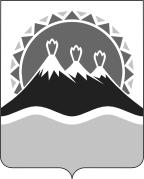 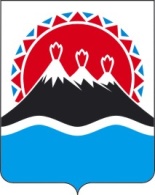 №О внесении изменений в постановление Губернатора Камчатского края от 12.04.2013   № 50 «Об определении видов разрешенной охоты и параметров осуществления охоты в охотничьих угодьях на территории Камчатского края, за исключением особо охраняемых природных территорий федерального значения»